Конспект інтергованого заняття для молодшого дошкільного віку з використанням мнемотехнікиТема: Чарівниця осінь Мета: донести до дітей барвисту красу  осені, ознайомити дітей з жанрами художньої літератури – віршами, збагачувати словник дітей іменниками, прикметниками, вчити вірш напам’ять, використовуючи мнемотаблицю; розвивати правильний темп мовлення, дихання, інтонаційну виразність; викликати позитивні емоції; вчити дітей малювати в техніці, яка називається «друк», наносити фарбу на зворотню сторону листочка від середини до країв. Розвивати мовлення, уяву, образне мислення, , сприймання. Виховувати любов до природи.Хід:Дітки, відгадайте загадку:В зеленім лісі ненарокомЯкийсь художник побувавУ золотисто-жовтий колірУсі дерева перефарбувавТи хто такий? –всі дивувалисьЧому тебе не бачим досі?Та придивися добре,І ти побачиш …(осінь)-До нас завітала осінь красуня. Про її красу написано багато віршів, пісень, творів, оповідань…І ось сьогодні я вас познайомлю з віршем «Жовтень» Л.Куліша, який ми вивчемо напам’ять.Вихователь читає вірш.Яка пора року описана у вірші?У який колір розмалювала осінь все навкруги?Що саме стало жовтим?Чому осінь розмалювала все жовтим кольором?Щоб краще і швидше ви запамятали цей віршик, я до нього дібрала відповідні картинки.Вихователь повторно  читає вірш, використовуючи мнемотаблицю.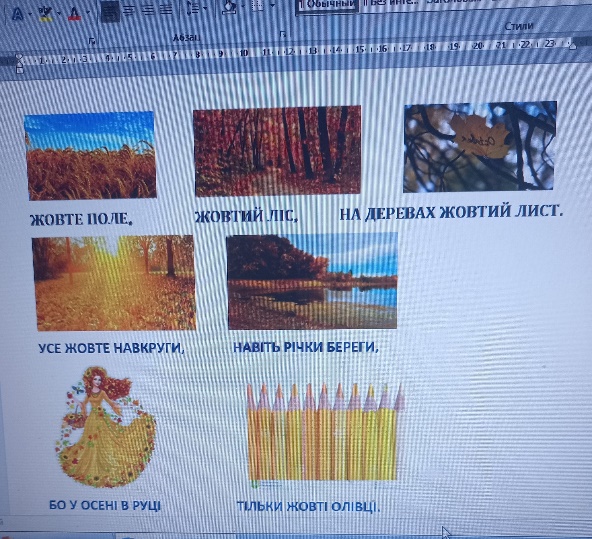 Осінь називають красунею, чарівницею, художницею. Може тому, що осінь має неповторні фарби і розмальовує чарівним пензликом дерева, траву, кущі у свої нові й гарні кольори.А давайте сьогодні  ми з вами станемо чарівниками і спробуємо створити таку ж красу.Вихователь читає вірш:Ось летів- летів листокЧерез ліс, через містокЯ долоньку простягнуІ листочок цей візьму.Вихователь бере в руки листочок.Цей листочок вміє літати, танцювати, кружляти, а ще він нам допоможе створити неймовірну красу. Діти розглядають зразок осіннього дерева ( техніка друк).Показ і пояснення  вихователя.Пальчикова гра.Самостійна робота дітей.Аналіз дитячих робіт. Оцінка. Підсумок. .